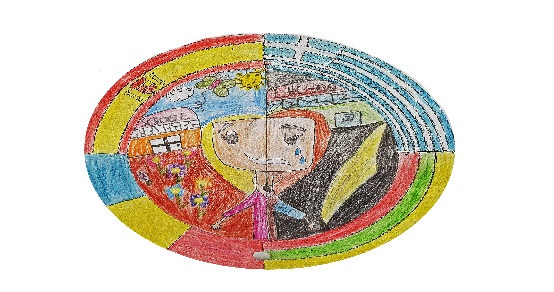 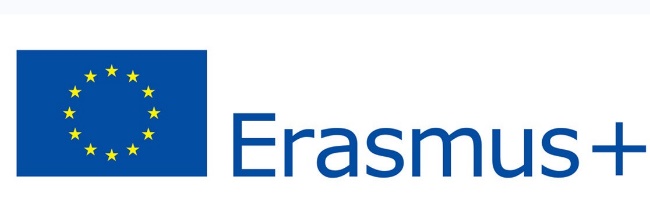 OBSERVATION SHEET OF PUPIL IN ESL RISKName________________________________________________ Age________________ Grade_________________ Responsabile teacher:.................................................................................................... Date :................................................ The indicators observed active at the first evaluation of the child (tick):
A. Large number of unmotivated absences B. Difficult family situation C. Serious health problems and / or disability of the child D. History of school dropout in the child's family E. Major difficulties in going to schoolPart I: Explaining the specific situation of the child, to the identified active indicators  Indicator.......The situation at the time of filling in the observation sheet :................................................................................................................................................ ................................................................................................................................................ ................................................................................................................................................ ................................................................................................................................................ Other relevant aspects that were not described in the analysis of the indicatorsSocial behavior In the classroom………………………………………………………………………………………………………… Outside school…………………………………………………………………………………………………………School data (level of school success): Motivation for learning................................................................................................................................................  Number of failures/bad marks specifying the school subjects .................................................................................................................................................  School subjects with good and very good results...............................................................................................................................................  School subjects with low/bad results .................................................................................................................................................  The relationship of the school with parents / legal representatives.................................................................................................................................................  Strenghts............................................................................................................................................... ............................................................................................................................................... Weaknesses................................................................................................................................................. ................................................................................................................................................
Part 2: Proposed solutions for reducing the risk of school dropout Taking into account the specific situation of the child: the causes of the problem that determines one or more active risk indicators, the weaknesses and the strengths - propose solutions for reducing the risk of school dropout. Consider at least the following categories of measures that you can take as a teacher or supervised child's leader: - Request for support from teachers (teachers from the disciplines with high number of absences, poor results, etc.); - Training of classmates: one or more colleagues of the child offers to help him / her in the respective disciplines - Train the parent community - to help the family in difficulty
• Carrying out a social inquiry if the socio-economic situation of the family is precarious and / or there are suspicions of neglect or abuse of the child (mayor's office) • Intervention of a psychologist -complex evaluation of the child with disabilities • Counseling and professional guidance of parents (school counselor)- Involvement of private bodies (NGOs, sponsors, etc.) in the community (examples of activities):• Involvement in curricular or extracurricular activities (vocational or voluntary)• Support in re / arranging the home• Donate books / clothes, etc.• Identification of alternative means of transport